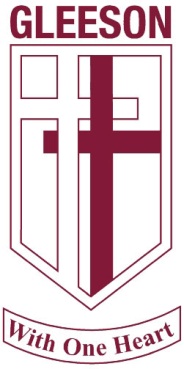 ROCKY ROAD CONGLOMERATESedimentary Rocks are those rocks that have formed by the cementation of sediments. Depending on the size of the sediments, or particles, depends on the specific name we give to the sedimentary rock.Conglomerate rock is a sedimentary rock which is made of different sized particles. These particles include pebbles, small rocks and sand.We can demonstrate how a conglomerate rock is formed in a fun way – by making rocky road!ItemExplanationChocolateThe matrix that holds the sedimentary pieces together, usually sandstone.SnakesMarine animal that have been fossilised in rock.CoconutPlant life that has been trapped in the rock.Tiny TeddiesLand animals that lived on the edge of swamps and rivers.MarshmallowsPebbles and other rock pieces that have formed new rock.